Exhibit XX- First Time Freshmen Graduation Outcomes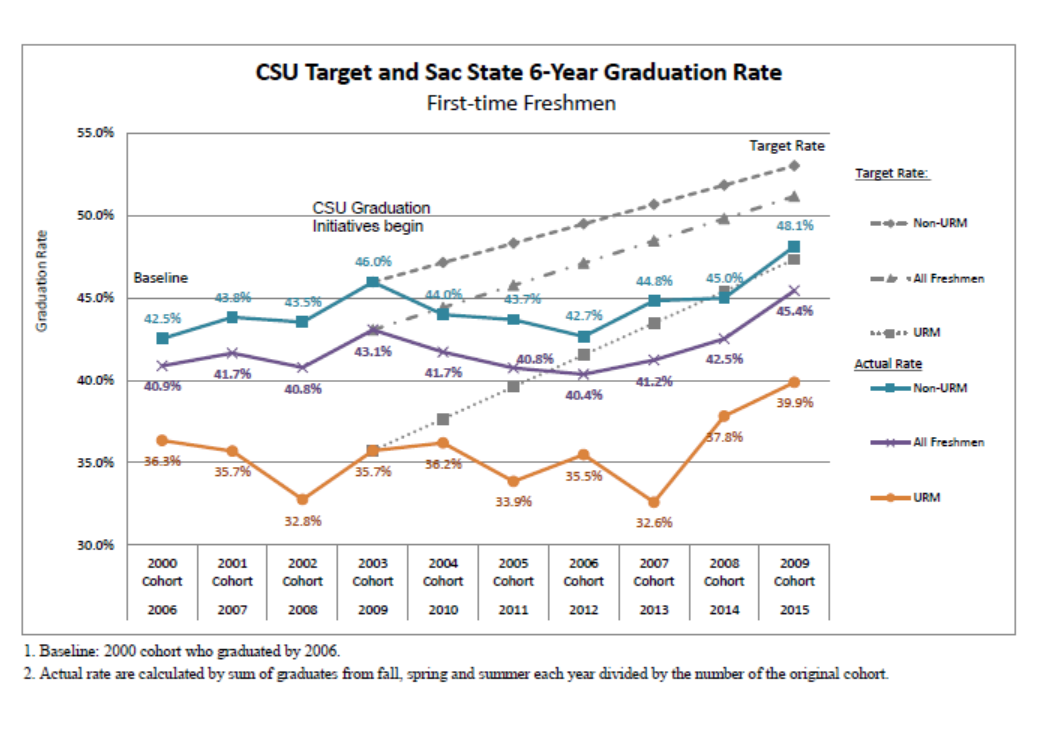 